ANKIETA DLA GOSPODARSTW DOMOWYCH –GMINA LUBOCHNIAPlan Gospodarki Niskoemisyjnej	Proszę zaznaczyć właściwe dla Państwa odpowiedzi krzyżykiem „x” w kratce obok lub uzupełnić danymi liczbowymi lub opisowymi. W razie pomyłki, proszę zakreślić błędną odpowiedź kółkiem i ponownie wstawić „x” we właściwym miejscu. Wszelki dane, które odnoszą się do zużycia w roku kalendarzowym, najlepiej podawać dla roku 2014.PYTANIA PODSTAWOWEProszę podać Miejscowość i numer domu oraz nazwę ulicy, jeżeli istnieje:W jakiego rodzaju budynku (mieszkaniu) Pan/Pani mieszka?Proszę wybrać rysunek, który najlepiej obrazuje położenie Pana/Pani mieszkania względem innych mieszkań.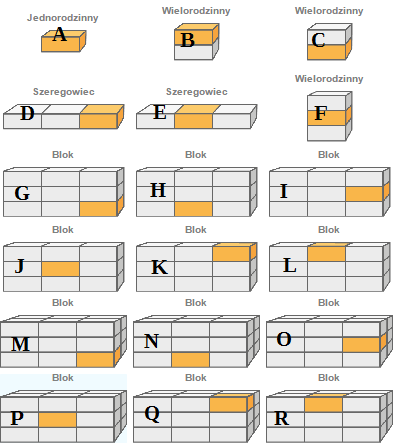 ABCDEFGHIJKLMNOPQRKiedy powstał ten budynek?do 1945od 1946 do 1970od 1971 do 1991od 1992 do 2001od 2002 do 20132014 lub 2015dokładny rok budowy, jeżeli jest znany …...........Jaki jest metraż budynku/mieszkania?Innymi słowy, jaka jest powierzchnia mieszkalna (użytkowa)?…..........  m2Jakie jest roczne zużycie energii elektrycznej?Zużycie energii można wyliczyć na kilka sposobów. Najlepszym sposobem jest zsumowanie zużycia energii z ostatniego roku na podstawie wszystkich rachunków za prąd z tego okresu. Jeżeli nie mamy wszystkich rachunków możemy wykorzystać ostatni rachunek jaki posiadamy. Podzielić wielkość zużycia energii w kWh z tego rachunku przez liczbę dni za jaki był opłacany prąd, a tak otrzymaną wartość pomnożyć przez liczbę dni w roku, czyli 365. Jeżeli nie mamy rachunków możemy podać wartość rocznych opłat za prąd i zapisać, że podajemy wartość w złotówkach, a nie w kWh.….......... kWhJakie jest roczne zużycie paliwa wykorzystywanego do wytworzenia ciepła?węgiel, …................. tondrewno, …................. metrów przestrzennycholej opałowy, …................. litrówgaz, …................. m3energia elektryczna, …................. kWhciepło sieciowe, …................. GJinne (jakie?) …............................................., ….................Jaka jest łączna ilość paliw wykorzystanych w ciągu ostatniego roku do napędzania pojazdów poruszających się głównie po drogach publicznych?W tym pytaniu chodzi o pojazdy, które poruszają się głównie po drogach, czyli samochody osobowe, pojazdy użytkowe, autobusy, pojazdy dwukołowe. Proszę nie podawać zużycia paliw przez ciągniki i inne maszyny rolnicze, chyba, że będzie to oszacowanie zużycia paliw jakie przypada na ruch tych pojazdów po drogach, ale nie w polach.benzyna - …................. litrówolej napędowy - …................. litrówLPG - …................. litrówCNG - …................. litrówinne - ….................Jaki orientacyjnie procent transportu odbywa się na terenie gminy Lubochnia?Jest to bardzo ważna informacja. Proszę się zastanowić i spróbować jak najbardziej trafnie oszacować, jaka część przebiegu pojazdów, które były brane pod uwagę w poprzednim pytaniu, odbywa się na terenie gminy Lubochnia. Trasy przejechane poza gminą Lubochnia nie mają znaczenia.0 – 20%21 – 40%41 – 60%61 – 80%81 – 100%PYTANIA DODATKOWECzy budynek jest ocieplony?Czy ocieplony jest choć jeden z tych elementów budynku: ściany, dach, podłoga, fundamenty?NieTakIlu mieszkańców ma budynek (mieszkanie)?…............W jakiego rodzaju okna wyposażony jest budynek oraz jaki jest procentowy udział tego rodzaju okien w budynku (lokalu)?Jednoszybowe, …...........%Dwuszybowe, …...........%Dwuszybowe nowe, …...........%Trzyszybowe, …...........%Trzyszybowe specjalne, …...........%Czy okna wyposażone są w rolety?W tym pytaniu chodzi o zewnętrzne przesłony okien, takie jak rolety, czy okiennice, które chronią przed utratą ciepła przez okna w nocy.Nie TakJaka jest wysokość pomieszczeń?2,0 m2,1 m2,2 m2,3 m2,4 m2,5 m2,6 m2,7 m2,8 m2,9 m3,0 mIle kondygnacji ma budynek?…............Jaka jest grubość izolacji dachu?…............ cmJaka jest grubość izolacji ścian?…............ cmJaka jest grubość izolacji podłogi?…............ cmJakiego rodzaju wentylację posiada budynek?Wentylacja naturalna to wentylacja polegająca na tym, że powietrze dostaje się do mieszkania poprzez nieszczelności w oknach i drzwiach, a wydostaje się poprzez tzw. kratki wentylacyjne, montowane najczęściej w kuchni i łazience. Wentylacja naturalna regulowana polega na tym, że okna i drzwi są bardzo szczelne, a powietrze dostaje się poprzez specjalne otwory w oknach i drzwiach tzw. nawiewniki, które można zamknąć przy zbyt dużym napływie zimnego powietrza. Wentylacja mechaniczna polega na tym, że ruch powietrza jest wymuszany przez wentylatory.Wentylacja naturalna (grawitacyjna)Wentylacja naturalna (grawitacyjna) regulowanaWentylacja mechanicznaJaka jest szczelność mieszkania?Powietrze przenika do mieszkania przez nieszczelności przy drzwiach, oknach, izolacji dachu, kontaktach elektrycznych, rurach z wodą itp. Jak by Pan/Pani oszacowała szczelność swojego mieszkania? Rekuperacja to odzysk ciepła opuszczającego mieszkanie i podgrzanie nim świeżego powietrza wpadającego do mieszkania. Odbywa się w tzw. rekuperatorze, urządzeniu zamontowanemu w systemie wentylacyjnym mieszkania.Bardzo nieszczelneNieszczelneNowe typoweSzczelne z rekuperacjąSzczelne bez rekuperacjiZ jakiego źródła ciepła ogrzewany jest budynek (lokal)?Piec węglowy starego typuPiec węglowy nowego typuKocioł na drewnoKocioł na peletyPiec kaflowy/palenisko na węgielKocioł gazowy starego typu (gaz)Kocioł gazowy nowego typu (gaz)Kocioł gazowy kondensacyjny (gaz)Kocioł gazowy standardowy (propan)Kocioł gazowy kondensacyjny (propan)Kocioł olejowyOgrzewanie elektrycznePompa ciepłaCiepłownia (ciepło sieciowe)Elektrociepłownia (ciepło sieciowe)Czy są wykorzystywane kolektory słoneczne?NieTak, płaskie o powierzchni ….... m2Tak, rurowe o powierzchni ….... m2Z jakiego źródła podgrzewana jest woda użytkowa (do kąpieli, mycia, zmywania naczyń)?Piec węglowy starego typuPiec węglowy nowego typuKocioł na drewnoKocioł na peletyPiec kaflowy/palenisko węgielKocioł gazowy starego typu (gaz)Kocioł gazowy nowego typu (gaz)Kocioł gazowy kondensacyjny (gaz)Kocioł gazowy standardowy (propan)Kocioł gazowy kondensacyjny (propan)Kocioł olejowyOgrzewanie elektrycznePompa ciepłaCiepłownia (ciepło sieciowe)Elektrociepłownia (ciepło sieciowe)Czy wykorzystywane są ogniwa fotowoltaiczne (ogniwa słoneczne)?TakNie